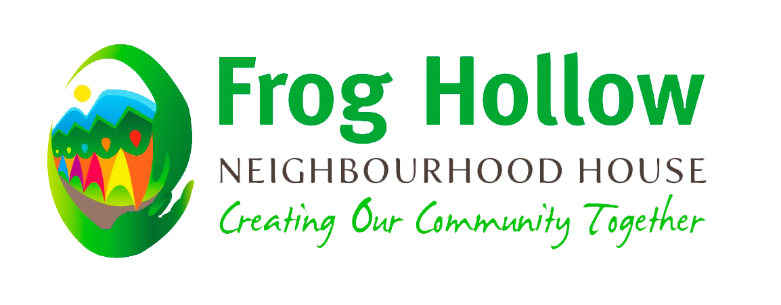 Frog Hollow Volunteer Application Form                          DATE: FIRST NAME: LAST NAME: ADDRESS: EMAIL: PHONE: YEAR OF BIRTH: Citizen Status:  optional Canadian CitizenNaturalized CitizenPermanent Resident     or Other Spoken languages in addition to English: Written languages in addition to English: Do you have a valid First Aid certificate?         Yes     No  Are you comfortable around computers / smart phone devices?  Yes      No  Do you have Food Safe training?             Yes    No  What days and times are you available to volunteer? 